winnen: de beste zijn, de meeste punten halen.verliezen: niet de beste zijn, niet winnen.gelijk spel: de eindstand van een wedstrijd als beide groepen                     evenveel punten hebben gehaald.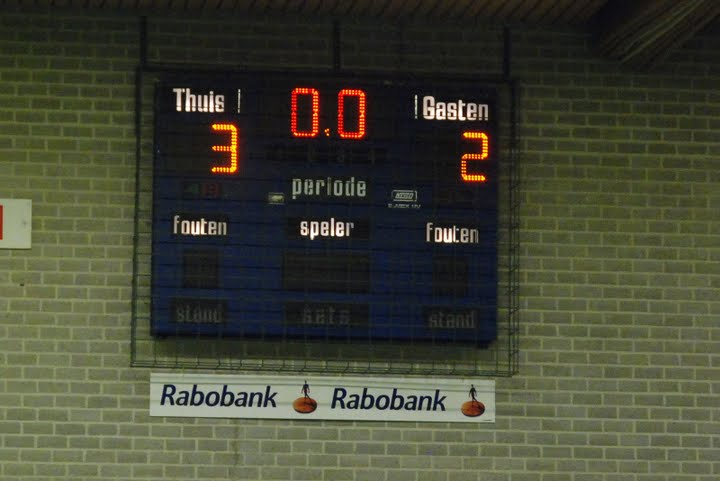 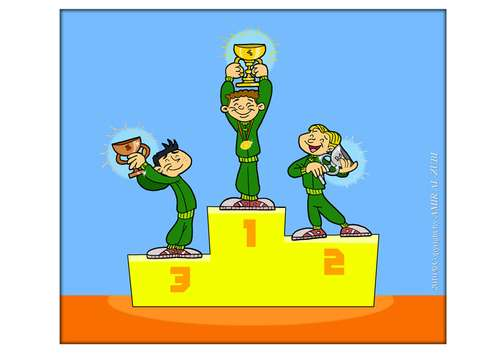 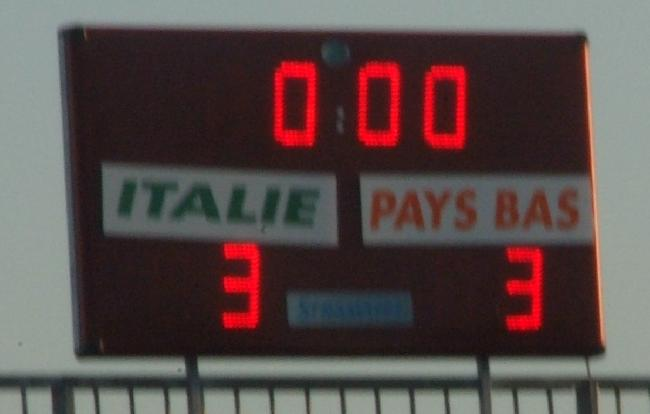 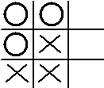 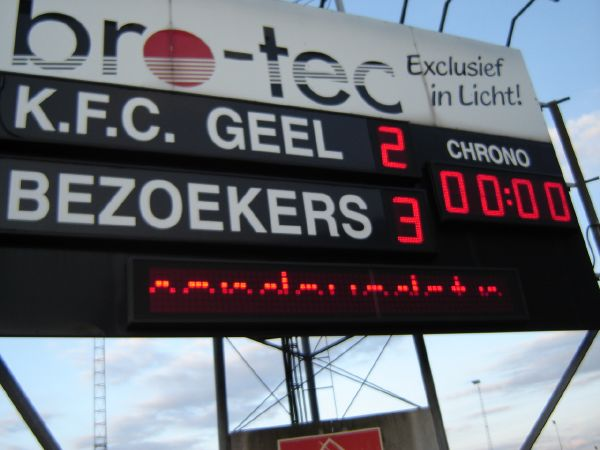 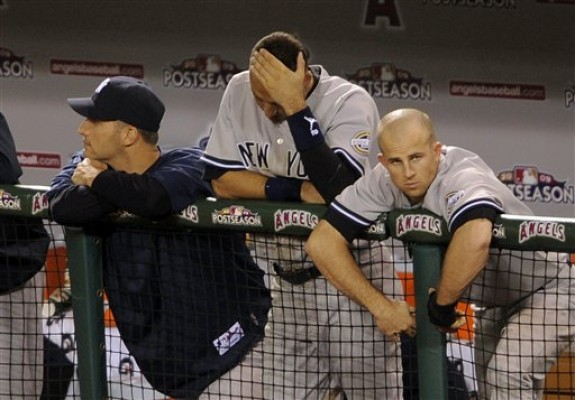 